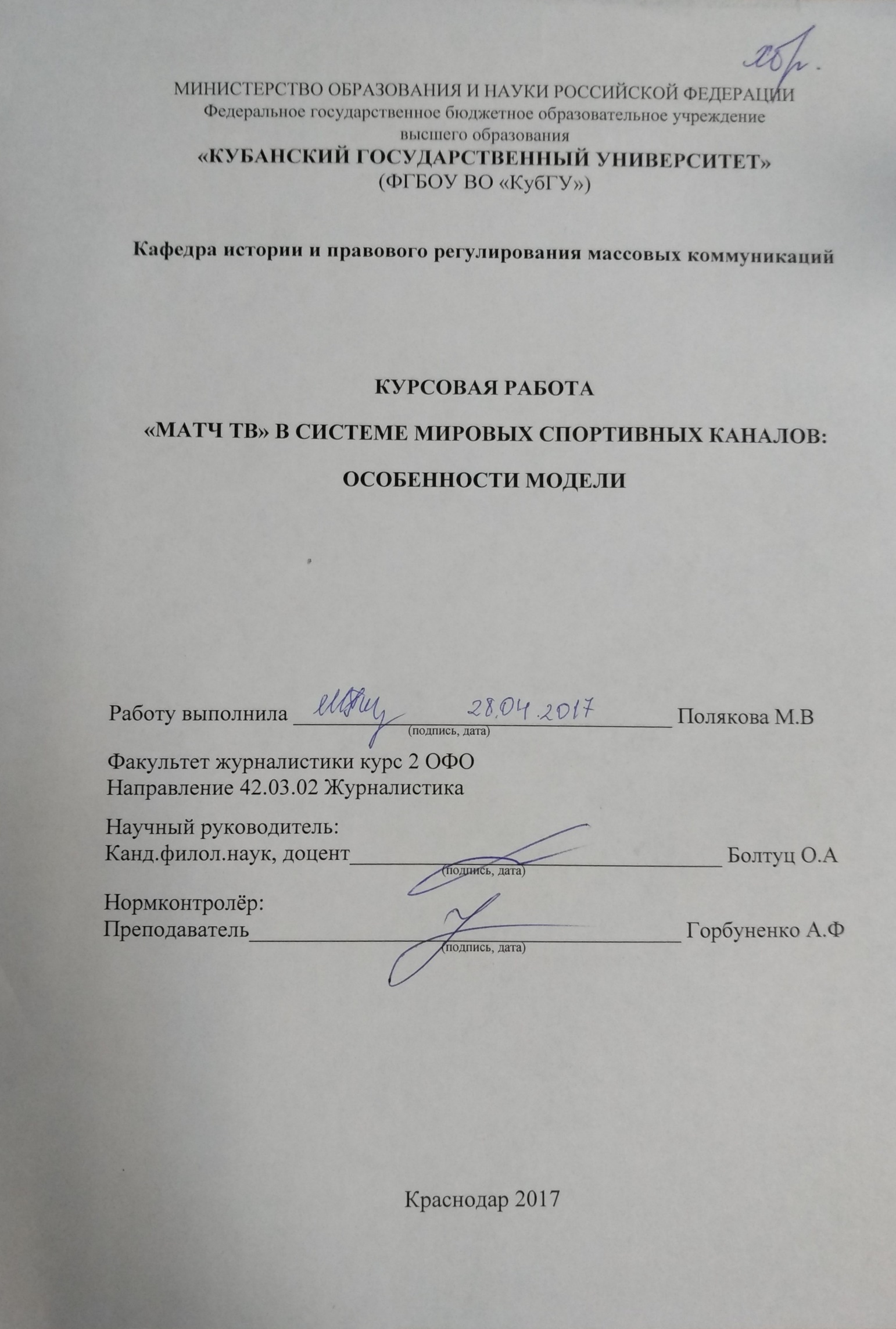 СОДЕРЖАНИЕВведение											                    3Особенности современных спортивных телеканалов				5Телеканал «Матч ТВ» в  системе отечественного телевидения		        15Тематическая и жанровая специфика телеканала «Матч ТВ»                     21Заключение											        25Список использованных источников					                            27                   Приложение А Указ Президента Российской Федерации «О внесении в перечень общероссийских обязательных общедоступных каналов и радиоканалов, утвержденный Указом Президента Российской Федерации от 24 июня 2009 г.» №715	                                                                                                                         30Приложение Б Динамика популярности спортивного вещания в России в 21 веке                                                                                                    31Приложение В Логотипы мировых спортивных каналов                                      32Приложение Г Логотипы линейки российский каналов «МАТЧ!»                         34ВВЕДЕНИЕСпортивные каналы твердо заняли место на телевидение еще в XX веке. Благодаря им зрители наблюдали за основными спортивными событиями, происходящими в мире. Спортивные каналы являются хорошей пропагандой спорта. В России, когда начался упадок телеканала «Спорт», который возник в 2003, а закрылся в 2010, возник вопрос о создании российского общедоступного канала, который не уступал в качестве мировым спортивным каналам.Актуальность работы. Она обусловлена тем, что в России активно пропагандируется спорт: проводятся масса спортивно-оздоровительных мероприятий, создаются спортивные кружки и клубы, поэтому специфика спортивных каналов является наиболее интересной темой.Среди отечественных спортивных каналов стоит уделить внимание «Матч ТВ». В настоящее время, это единственный общедоступный российский канал, который не уступает мировых спортивным гигантам, как «Eurosport» и «Viasat Sport».Цель исследования: проанализировать специфику канала «Матч ТВ». Задачи:Исследовать наиболее рейтинговые мировые спортивные каналы.Выявить их специфические черты европейских и американских спортивных каналов.Проанализировать методы воздействия информации спортивных каналов на аудиторию.Рассмотреть историю создания телеканала «Матч ТВ».Хронологические рамки настоящего исследования. Начало вещания произошло 1 ноября 2015 года и не прерывалось до настоящего времени- 2017 года.Предмет исследования: передачи телеканала «Матч ТВ».Объект исследования: отечественная спортивная журналистика начала XXI века.Степень изученности (разработанности) темы. Исследователи и журналисты – теоретики не раз подходили к исследованию вопроса о спортивном телевидение. Но вопрос о новом спортивном канале «Матч ТВ»  мало изучен, так как создание этого канала приходится на 2015 год. Методологической базой работы стали учебники и пособия для студентов университета Михайлов С.А, Багиров Э.Г, Кузнецов Г.В и Березин М.В и др.Методы исследования. Были использованы : сравнительные (сравнение мировых европейских каналов с отечественными; сравнение «Матч ТВ» с отечественными основными каналами), типологические ( выявить основные особенности каналов) и историко-хронологические (проследить историю развития мировых и отечественных спортивных каналов).Структура работы. Курсовая работа состоит из следующих частей :  введение, в котором охарактеризована причина выбора темы и сама работа, намечен ее план; три главы, содержащие историю и особенности мировых и отечественных спортивных каналов и практический анализ телеканала «Матч ТВ»; заключение, включающее подтверждение итогов работы; список использованной литературы, состоящей из 22 наименований; приложения А, Б, В, Г.1 ОСОБЕННОСТИ СОВЕРЕННЫХ СПОРТИВНЫХ ТЕЛЕКАНАЛОВ 	В мире существуют множество спортивных каналов, начиная с американского «Fox Sport»  и заканчивая европейским «Eurosport». Каналы могут разделяться по специализации на футбольные, хоккейные, экстремальные, для гольфа и т.д.  О самых популярных я напишу подробнее:«Eurosport»- крупнейшая сеть спортивных каналов, доступных в 54 странах. Вещание осуществляется на 20 языках, в том числе и русском. Это дочерняя компания Discovery Communications. В конце восьмидесятых годов 20 века Европейский вещательный союз, альянс организаций средств массовой информации государственной службы, приобретали значительное количество спортивных прав. Тем не менее, ее члены были способны лишь транслировать часть этих прав и поэтому они начал искать выход, чтобы использовать эти права и решили назначить Sky Television ПЛС в качестве своего партнера. Таким образом, 5 февраля 1989 года спортивный канал «Eurosport» был запущен на английском, голландском и немецком языках. В течение первого месяца канал транслируется в прямом эфире ключевые спортивные события, такие как чемпионат мира по горным лыжам, Всемирный нерейтинговый бильярдный турнир, чемпионат мира по бобслею и чемпионат Европы по фигурному катанию. В 1993 году из-за увеличения расходов на спортивные права Eurosport и Европейский Sports Network (TESN) соглашаются объединить свои усилия и предоставить единую программную услугу под названием Eurosport. Слияние с TESN, который включал такие сети, как Screensport, ТВ Спорт и Sportkanal, увидел запуск первого в истории единого общеевропейского спортивного канала на спутниках Astra и Eutelsat II и начал вещать на немецком, английском, голландском и французском языках.В 1990-х годах, глобальный рост World Wide Web позволил компании Eurosport запустить специализированную общеевропейскую цифровую платформу, Eurosport.com. В 1999 году сайт был запущен. Он предлагал зрителям самые последние спортивные новости, освещение результатов, а также живое освещение и освещение ключевых спортивных событий по всему миру.В 2000 году «Eurosport» продолжил развивать свои каналы с запуском «Eurosportnews». Выделенный спортивный новостной канал показал  online- результаты, последние новости, проницательные комментарии и комбинированный текст, видео и графику на экране, чтобы воплотить в жизнь все новаторские истории в мире спорта. Формат расписания был прост: каждый час разбивался на четыре квартальных сегмента, показывающих 10 минут информации, одну-две минуты рекламы и три-четыре минуты функций. Знакомый формат продолжает устанавливать точку отсчета для спортивных новостей сегодня, а затем используется и тиражируется большинством международных спортивных вещателей.10 января 2005 года» Eurosport» запустила «Eurosport 2», дополнительный канал живого программирования событий. Трансляция гандбольной лиги чемпионов, австралийского футбола, серфинга, волейбола и баскетбола, «Eurosport 2» был разработан, чтобы дополнять существующий канал, и он стал более широким выбором для поклонников спорта, а также для привлечения более молодой аудитории. Предложение было доступно в 35 странах и на четырех языках - английском, польском, турецком и греческом.В 2007 году стартовал «Eurosport Events», специализированное подразделение «Eurosport», которое занимается организацией, управлением и продвижением ключевых международных спортивных событий, включая производство телепрограмм, права средств массовой информации, распространение и продажу маркетинговых прав. С момента своего создания Eurosport Events принимала участие в поставках ключевых глобальных автоспортивных серий, таких как Чемпионат мира по шоссейным гонкам FIA, Чемпионат Европы по ралли и Серия FIM Endurance World Series. Eurosport Events также работает с партнерами из мира конного спорта.Благодаря тому, что широковещательное телевидение высокой четкости (HDTV) становится все популярнее во всем мире, в 2008 году Eurosport запустила собственное HDTV в Европе. В мае 2008 года Eurosport расширила свой портфель HDTV, включив в него French Open, теннисный турнир Roland Garros Tennis Grand Slam, трансформировав впечатления от просмотра для любителей спорта и установив новый стандарт качества для всех спортивных трансляций.В 2012 году «Eurosport Events» был назначен новым промоутером чемпионата Европы по автогонкам ралли FIA (ERC) с сезона 2013 года, что стало сигналом к завершению Intercontinental Rally Challenge, который Eurosport Events продвигал с момента его создания в 2007 году. Созданный в 1953 году, Чемпионат Европы по ралли FIA является одним из самых длинных в мире раллийных чемпионатов. В общей сложности 13 раундов с января по ноябрь. События происходят на асфальте, гравии и снеге, что позволяет пилотам развивать навыки, необходимые им для участия в чемпионате мира по ралли в будущем.10 мая 2014 года Discovery Communications объявила, что она завершила приобретение контрольного пакета акций в Eurosport International. Американская вещательная компания №1 платного ТВ была первым каналом СМИ США, который начал вещание каналов в Европе в 1989 году и в течение 25 лет вкладывал стабильные и значительные средства в свой международный бизнес. С появлением шести телевизионных брендов Eurosport, Eurosport, Eurosport HD, Eurosport 2 HD, Eurosport Asia-Pacific и Eursportnews, Discovery Communications в настоящее время обслуживает более 210 всемирных телевизионных сетей, общая численность которых составляет 2,7 млрд. человек.1 января 2017 года стал официальным началом партнерства между Discovery Communications и МОК. «Eurosport» официально становится новым Домом Олимпийских Игр в Европе с олимпийскими кольцами и отличительной новой фирменной символикой, представленной во всех экранах и платформах «Eurosport».С июля 1995 года русскоязычная версия телеканала  начала вещать в Москве, с января 1996 года — в других городах России. Первоначально телеканал ретранслировался Космос-ТВ, причём часть программ шла с оригинальной озвучкой. В 1999 году началась ретрансляция через «НТВ-Плюс», с того момента Eurosport озвучивается полностью на русском языке. Первый русскоязычный эфир на канале провёл Борис Боровский.С 1 мая 2006 года русскоязычную версию канала представляет компания «Аскон», созданная бывшим руководителем московского представительства ZoneVision Александром Силиным.Первоначально русская редакция канала базировалась в студии в Кулаковом переулке. В настоящее время российская редакция Eurosport, комментаторы и техническое обеспечение располагаются по адресу Аргуновская улица, дом 3.«Eurosport» позволяет нам наблюдать за такими видами спорта, как футбол, хоккей, теннис, баскетбол, ММА, снукер, авто-мото, биатлон, волейбол, бокс, велоспорт, скачки, гандбол, зимние виды спорта, киберспорт, конный спорт, теннис, фехтование, фигурное катание, формула- 1, экстрим. Поэтому данный телеканал считается №1 в мире. Еще охватывают не только страны Европы, но и страны Азии, Россию, Северную и Латинскую Америку. Одним кликом можно узнать о том, какие спортивные события происходят внутри большинства стран. В приложении  В, на рисунке 2 изображен логотип телеканала «Eurosport».Второй, но не по значимости, а по порядковому номеру идет спортивный телеканал «Viasat Sport». Он является частью линейки платных телеканалов, которые производятся и распространяются, в том числе, на территории России международной телевизионной компанией «Viasat Broadcasting Group», принадлежащей шведской медиа-компании «Modern Times Group» (MTG).Впервые телеканал с названием «Viasat Sport» был запущен в мае 1999 года на территории всей Скандинавии. С января 2002 года телеканал начали делить на собственные версии для отдельных стран региона. Позднее, каналы перепрограммировались и разделились по видам спорта. На сегодняшний день существуют каналы «Viasat Fotball» (в Швеции и Норвегии), «Viasat Motor» (в Швеции, Норвегии Финляндии, странах Балтии), «Viasat Hockey» ( в Швеции, Финляндии, Норвегии), «Viasat Golf» (в Швеции, Норвегии, Финляндии, странах Балтии, России и странах СНГ с октября 2013 года) и «Viasat Sport Baltic» (в странах Балтии).С декабря 2012 года Viasat Sport приступил к трансляциям чемпионата НБА.В октябре 2013 года канал перейдёт на формат телевидения высокой чёткости.Канал имеет свою страничку в живом журнале. Главным редактором «Viasat Sport» является Василий Соловьёв.Телеканал транслируется круглосуточно с ноября 2006 года. «Viasat Sport» — это телеканал, показывающий различные спортивные мероприятия в прямом эфире, с комментариями известных спортивных журналистов и комментаторов. В 2008 году был признан одним из наиболее быстро развивающихся спортивных телеканалов. Канал также показывает игры главной бейсбольной лиги MLB, хоккейной лиги AHL и чемпионаты NCAA по американскому футболу и баскетболу, профессиональные боксерские поединки высочайшего класса, гоночные серии одного из самых популярных и престижных гоночных чемпионатов планеты IndyCar, а также гонки под эгидой самой крупной гоночной ассоциации NHRA. Кроме того, в полном объеме освещает Всемирные экстремальные игры (X-Games). Viasat Sport (East) запущен в России в ноябре 2006 года. С момента основания канала до 31 июля 2013 года большую часть эфирного времени ретранслировал программы канала NASN (позже ESPN America). C 1 августа 2013 года канал ведёт трансляции спортивных событий, ранее показывавшихся на ESPN America, согласно договору с ESPN. До сезона 2010-2011 канал показывал матчи чемпионата НХЛ. В связи с изменением структуры продажи прав на НХЛ в странах Европы в октябре 2011 года трансляции НХЛ прекратились. В приложении В, на рисунке 3 представлены логотипы линейки каналов Viasat Sport. Следующий популярный телеканал- это «Extreme Sports Channel» начал работу в 1999 году в Амстердаме как совместное предприятие Extreme Group и UPC. На данный момент канал доступен 24 часа в сутки для почти 26 миллионов абонентов на 11 языка в 52 странах. Права на канал принадлежат Extreme Sports Channel v.o.f. (Нидерланды). Он полностью является собственностью международной компании Chellomedia. За первые десять лет своего существования телеканал внес неоценимый вклад в популяризацию экстремальных видов спорта. Extreme Sports Channel сделал многое для того, чтобы экстремальные вида спорта из дворовых увлечений превратить в профессиональный спорт. Это первый в мире канал рассказывает о скейтбординге, кайтсерфинге, рафтинге, дайвинге и т.д. Extreme Sports Channel охватывает почти все виды экстремального спорта. Есть специальные программы, сделанные для определенного спорта. Телекомпания владеет правами на эксклюзивный показ основных международных событий. Среди них Ticket to Ride, Gumball 3000, ASP Suef Tour, Gravity Games, FIM – Чемпионат мира по мотокроссу, а также X Games – Олимпиада среди экстремальных видов спорта. В сетке вещания присутствует реклама только в небольшом количестве. В приложении В, на рисунке 4 представлен логотип канала «Extreme Sports Channel».Еще один рейтинговый канал «Setanta Sports» - спортивный телеканал, ирландского производства, который в свою очередь входит в крупнейший международный список каналов. Первая трансляция состоялась в далеком 1990 году, после чего его рейтинг стал ежегодно расти. Вещание на русском языке началось лишь в 2012 году, когда компания "Setanta Sports Group" сумела получить разрешение на трансляцию в России. Сегодня, он выходит в эфир в более 32 странах, среди которых Армения и Казахстан. Центр управления телекомпании расположен в Дублине, как и головной офис. В качестве формата изображений используется сразу два вида разрешения, один их которых стандартное разложение - 576i, а второй более качественное - 1080i. Помимо данного телеканала, также существуют и родственные, тематика которых связана с профессиональными видами спорта и разработана для определенных стран. К особенностям можно отнести его интернет-адаптацию, позволяющая смотреть онлайн Setanta Sports прямой эфир во всемирной паутине, что быстро и удобно пользователей персональных компьютеров. Программная сеть канала состоит из различных чемпионатов, соревнований, спортивных мероприятий, а также программ собственного производства, пропагандирующие активный образ жизни. В приложении В, на рисунке 8 представлен логотип канала «Setanta Sports».«Bein Sport»- это глобальная сеть спортивных каналов, принадлежащих и используемых катарским медиахолдингом Bein Media Group. Дочерними каналами являются: «Bein Sport» Австралия, «Bein Sport» Мена, «Bein Sport» Франция, «Bein Sport» США, «Bein Sport» Канада и «Bein Sport» Испания.  Запущена сеть во Франции 1 июня 2012 года с канала «Bein Sport 1», чтобы транслировать Евро 2012.  А 27 июля 2012 года был запущен  «Bein Sport  2», чтобы транслировать французскую Лигу 2, а потом и 1. На 31 декабря 2013 года , Al Jazeera Sport был выделен из Al Jazeera Media Network , поэтому состоялся ребрендинг «Bein Sport». В июне 2015 года было объявлено , что Аль-Хелаифи были планы по запуску канала Бейн Спорт на ТВ операторов кабеля в Бразилии.«Bein Sport» Испания  официально начала вещание 1 июля 2015 года. В этот же день «Gol Televisión» прекратил вещание всех футбольных матчей, которые в течение лета были в месте под лозунгом «Изменить игру», «Cambia эль Juego» на испанском языке. «Bein Sport» Испания предлагает Лигу чемпионов , Лига Европы УЕФА , Суперкубок УЕФА , Премьер - лига , Серия А, Чемпионат Португалии по футболу , Jupiler Pro League , Ligue 1 , РОС Pokal , купе - де - ла Ligue , KNVB Бекер , Джоен Круижфф щит , Копа де Brasil , КОНКАКАФ Золотой кубок , Кубок Либертадорес и Кубок Южной Америки . Бейн Спорт Испания может рассматриваться через Интернет, смарт - ТВ ( LG и Samsung ), ПК, ноутбуки, планшеты, смартфоны (IOS / Android), PS3 / PS4, Chromecast , ТВ операторы ( Orange , Vodafone иTelecable ) и онлайн - платформ ( Бейн Sports Connect, Total Channel и YouTube ). В среду 19 августа, в связи с началом плей - офф Лиги чемпионов УЕФА, Бейн Спорт (Испания) начинает испускать Бейн Sports MAX (до 8 одновременных каналов) , чтобы транслировать все матчи Лиги чемпионов и Лиги Европы УЕФА.Бейн Спорт (Испания) предлагает своим клиентам Gol Televisión потеряли до 30 июня 2015 года эксклюзивное продвижение смотреть Бейн спорта через Бейн спорта CONNECT, и через приложение «TotalChannel». Кроме того, он также предлагает каналы , такие как лисицы, AXN, TNT, и лучшие развлекательные каналы в HD всего за € 5 / месяц в течение двух месяцев, то с третьим месяца , начиная € 9,99 / месяц. Бейн Спорт (Испания) запустил канал лицензированный для баров в Испании под названием «Бейн Sports BAR».С сезона 2016-2017  «Bein Sport» Испания приобрела права на трансляцию Ла Лиги (восемь игр в день, всегда один из Реал Мадрид или ФК Барселона) и Копа дель Рей .Бейн Media Group приобрела Digiturk в июле 2015 года.Футбол доминирует на каналах. Бейн Спорт 1 HD будет сосредоточена на круглогодичной живой футбол с Премьер - лига является видным, а также контент из Арсенала, Ливерпуля и Тоттенхэма клубных каналов. Другие прямые трансляции будут поступать из Серии А , Ligue 1 , Major League Soccer (MLS), бразильские национальные лиги (Paulistao & Brasileirão), а также крупные турниры чашки , такие как Кубок Англии , Кубок Италии , а также купе - де - ла Ligue . Бейн Спорт 2 HD также будет отличать живой футбол , но будет иметь более широкую спортивную сферу компетенции. Бейн Спорт Премьер - лига HD будет 24-часовая Премьер - лига-выделенный каналом в Индонезии вещания около 1600 часов живого программирования каждого сезона. Это включает в себя все 380 матчей премьер - лиги в сезоне, еженедельный журнал шоу Premier League World, а также охват предматчевой и анализа после игры в дополнение к еженедельным предварительный просмотр и обзор шоу и светах.Несмотря на большую часть своих североамериканских договоров вещают прав , охватывающих как Соединенные Штаты и Канаду, Бейн Спорт изначально был не уполномочен на вещание в Канаде и не имели его сублицензии любой из своих программ для канадских вещательных компаний . Канал имел трудное время нахождения канадской вещательной готовы к партнеру с ним , чтобы начать свои услуги в Канаде. В связи с нормативно - правовой среды в Канаде, единственный способ запуска Бейн спорта в Канаде, запуская канадской версии канала через партнерство с Канадской вещательной. В октябре 2013 года Бейн Sports запустила онлайн - сервис потокового в Канаде через их сайт www.beINsportsplay.ca . Прямая услуга была доступна бесплатно для зарегистрированных пользователей до 1 февраля 2014 года; С тех пор, пользователи могут получить доступ к потокам за 19.99 CAD / месяца. По требованию охват не доступен через Бейн Sports Play Канады.18 декабря 2013 года , Бейн Sports объявил , что они достигли соглашение с Этническим Channels Group , местным этническим вещателем, чтобы запустить свои услуги в Канаде. Канал официально запущен 31 января 2014 года через МТС и NEXTV .Bein Спорт HD доступно на Rogers Cable по каналу 391, на Bell Satellite & Fibe на канале 1412, и на Videotron на канале 797.	Fox Sport -  объединяет активы компании 21st Century Fox в сфере спортивных телепрограмм (Лос-Анжелес) FOX Sports является зонтичной организацией, представляющей широкий спектр многоступенчатых спортивных сооружений США 21-го века FOX. FOX Sports создала бренды, способные охватить более 100 миллионов зрителей за один уикенд. FOX Sports включает в себя право собственности и интересы в линейных телевизионных сетях, цифровом и мобильном программировании, широкополосных платформах, нескольких веб-сайтах, совместных предприятиях и нескольких лицензионных партнерствах. FOX Sports включает в себя спортивное телевизионное подразделение FOX Broadcasting Company; FS1; FS2; 22 региональных спортивных сети Fox, их региональные региональные веб-сайты и национальные программы FSN; FOX Soccer Plus и FOX Soccer 2Go; FOX Deportes и FOX College Sports. Кроме того, FOX Sports также включает FOX Sports Digital, который включает FOXSports.com, FOX Sports GO, Whatifsports.com и Yardbarker.com. Также в группу входят интересы FOX в совместных предприятиях Big Ten Network и BTN 2Go, а также лицензионные соглашения, которые устанавливают FOX Sports Radio Network.ТЕЛЕКАНАЛ «МАТЧ ТВ» В СИСТЕМЕ ОТЕЧЕСТВЕННОГО ТЕЛЕВИДЕНИЯВ России существуют на данный момент 10 основных каналов: «Первый канал», «Россия-1», «Матч ТВ», «НТВ», «Пятый канал», «Россия-Культура», «Россия-24», «Карусель», «ОТР» и «ТВ Центр». У каждого из каналов очень интересная история развития.«Первый канал» — российская телекомпания. Вещает из Москвы, штаб-квартира находится в телецентре «Останкино». С 1999 года генеральный директор- Константин Эрнст.  Помимо территории России, вещание «Первого канала» распространяется за пределы страны. «Первый канал. Всемирная сеть» вещает по всему миру. В Казахстане вещает «Первый канал Казахстана», в Армении — «TV1», а в Белоруссии — «ОНТ». Также член Европейского вещательного союза.«Первый канал» (до 2002 года Общественное Российское Телевидение) начал вещание на частоте «1-ый канал Останкино» в 1 апреля 1995 года и стал преемником государственной телерадиокомпании «Останкино», которая являлась основным вещателем в СССР и охватывала 99.8% населения России. Унаследовав не только частоту, но и бесценный профессиональный опыт своих предшественников, «Первый канал» стал главным каналом в России. Время вещания- круглосуточное. На телеканале существуют 55 проектов: Вечений Ургант, Наедине со всеми, Пусть говорят, Что? Где? Когда?, КВН и т.д, который задействует как звезд, так и обычных людей. Ежедневно в эфире «Первого канала» лучшие развлекательные шоу, уникальные документальные передачи, свежие новости и аналитика, самые громкие кино и телепремьеры, эксклюзивное спортивное вещание и популярная российская музыка. На первом канале транслируются события, связанные с государственным управлением. Например, поздравление нашего президента на Новый год.Лауреат многочисленных международных телевизионных премий, Первый канал сочетает в уникальном формате новаторские концепции телевещания, богатейшие отечественные традиции и актуальные мировые тенденции.С 1 июня 2011 года канал перешёл на вещание в формате 16:9. С 24 декабря 2012 года «Первый канал» также вещает в формате высокой чёткости HD и многоканальным звуком 5.1. «Первый канал HD» полностью дублирует сетку вещания основного канала. Канал имеет свой сайт, страницу в файсбуке, вконтакте, твитере, одноклассниках и инстаграме. 	«Россия-1» - общественный обязательный общедоступный государственный канал. Входит в состав Всероссийской государственной телевизионной и радиовещательной компании (ВГТРК) и является его главным и основным каналом. В анонсах упоминается, как канал «Россия».Начал вещать 13 мая 1991 года.На телеканале «Россия-1» есть единые эфирные окна для всех региональных филиалов ВГТРК, в которых транслируются местные новостные блоки «Вести-Местное время» и программы собственного производства в блоках «Россия-Местное время». Телеканал "Россия" - один из двух национальных телеканалов, вещание которых покрывает практически всю территорию России. Его аудитория составляет 98,5 процента населения России. Более 50 миллионов телезрителей смотрят телеканал "Россия" в странах СНГ и Балтии. После начала вещания международной версии "РТР-Планета" аудитория канала существенно увеличилась. Сегодня канал смотрят жители Западной Европы, США, Китая, Ближнего Востока и Северной Африки.
          Жанровую структуру вещания телеканала "Россия" составляют информационные программы, многосерийные телефильмы и сериалы, телепублицистика, ток-шоу, телевикторины, комедийные и игровые форматы, полнометражные художественные и документальные фильмы, трансляции спортивных и общественно-политических событий, зрелищных мероприятий. Самыми рейтинговыми телепроектами считаются: Авторская программа Аркадия Мамонтова, Вечер с Владимиром Соловьевым, О самом главном.
         Важной программой на канале «Россия» можно назвать «Вести», которая является главной информационной программой в стране. Программа "Вести" – неоднократный лауреат профессиональной телевизионной премии "ТЭФИ" в номинации "Лучшая информационная программа". В процессе развития  "Вести" перешли на круглосуточный режим производства программы с двухчасовым шагом, что позволяет транслировать выпуски новостей в прямом эфире по всем часовым поясам России.
Заслуженным зрительским вниманием пользуются остросоциальные передачи «Специальный корреспондент» , «Поединок» , «Исторический процесс», в которых ведутся дискуссии на актуальные темы.
Особенность сериалов на этом канале- обращение к литературной классике. Сериалы по произведениям Федора Достоевского, Льва Толстого, Михаила Булгакова, Александра Солженицына и т.д
В последние несколько лет телеканал "Россия" стал активным участником рынка производства кинофильмов. По заказу и при участии телеканала "Россия" сняты такие заметные ленты, как "Остров" Павла Лунгина, "Тарас Бульба" Владимира Бортко и др. У канала есть страницы вконтакте, в твиттере, файсбуке, одноклассниках и Google Plus. Время вещания- круглосуточное.«НТВ» — общероссийский телеканал, начавший вещание в 1993 году. НТВ круглосуточно вещает из Москвы, из телецентра «Останкино». Генеральным директором является Алексей Земский с 2015 года. Помимо территории России, вещание НТВ распространяется и за её пределами. Охват телеканала «НТВ Мир» включает страны СНГ и Балтии, а также Западную Европу, Ближний Восток, США и Канаду, Израиль, Австралию, Новую Зеландию и Океанию.На телеканале фигурируют в основном передачи, связанные с криминалом. Например, «ЧП», «Ты не поверишь», «Суд присяжных» и т.д. Так же есть программы для общего просмотра: «Едим дома», «Сегодня», «Звезды сошлись» и т.д. Еще канал транслирует такие сериалы: «Улица разбитых фонарей, «Дорожный патруль».Телеканал НТВ входит в первый мультиплекс цифрового телевидения России. «НТВ» вешает в формате HD. У канала есть страницы вконтакте, в твиттере, файсбуке, одноклассниках, Google Plus, инстаграме, телеграмме и  YouTube. Вещание круглосуточное. «Россия-Культура» — российский государственный телеканал, входящий в состав ВГТРК. Инициаторами создания телеканала стали Дмитрий Лихачев, Мстислав Ростропович и другие деятели науки и искусства. Первым главным редактором Указом президента РФ был назначен Михаил Швыдкой.Свое вещание телеканал начал 1 ноября 1997 года. С тех пор и по сей день «Россия - Культура» остается единственным общенациональным каналом, существующим без рекламы.Телеканал «Россия К» считает одним из приоритетных направлений своей деятельности сотрудничество с крупнейшими телевизионными компаниями мира, такими как BBC, RAI, Discovery, европейским телеканалом ARTE, ZDF, PBS, ORF.Телеканал специализируется на передачах о русской и всемирной истории, науке, литературе, музыке, изобразительном и декоративно-прикладном искусстве, архитектуре и т. п. В программах канала новости культуры, встречи с интересными людьми, документальные сериалы, лекции ведущих отечественных и зарубежных учёных, программы-дискуссии по самым разным сферам жизни общества и т. п. На канале представлена жизнь замечательных и талантливых людей — артистов, писателей, художников, учёных, политиков, военных и т. п. В программе канала большое место занимают трансляции концертов классической музыки, опер, балетов, музыкальных конкурсов и т. п. Транслируется много советских, российских и зарубежных игровых и документальных фильмов высокого художественного уровня разных стилей и направлений. Например, ко Дню Победы канал будет показывать художественные фильмы «Небесный Тихоход», «Июльский дождь» и др.Является единственным обязательным общедоступным телеканалом России, не осуществляющим круглосуточное вещание.«Карусель» - федеральный международный федеральный канал для детей и юношества. Является крупнейшим по охвату детским телеканалом России. «Карусель» вещает по всей России, странах СНГ, Европы, США, ОАЭ, Израиль, Канада, Индия. Считается первым детским каналом в РоссииСовместный продукт «Первого канала» и ВГТРК. Начал вещание 27 декабря 2010 года. С 2006 по 2010 назывался «Теленяня». Возраст целевой аудитории — от 3 до 14 лет. Вещательная концепция и форматы эфира разрабатываются при участии детских психологов и педагогов. Производством программ занимаются как ВГТРК и «Первый канал», так и сторонние производители (АТВ, «ВайТ Медиа», M-production, АРС, «АСС-ТВ»). Основу эфира (около 60 %) составляют познавательные и развлекательные программы своего производства, остальное — российские и зарубежные художественные и анимационные фильмы. Познавательные и развлекательные программы разного характера: «Детский КВН», «Король Караоке», «Перемешка», «Невозможное возможно» др. Информация подана в характерном игровом стиле, понятным детям. На сайте канала можно найти раздел «игры». Международное (зарубежное) название телеканала — Carousel International.«СТС»— российский федеральный   развлекательный телеканал, начавший вещание 1 декабря 1996 года. Это первый российский сетевой канал, построенный по принципу партнёрства с региональными телестанциями. Принадлежит российскому медиахолдингу «СТС Медиа». Генеральный директор- Вячеслав Муругов с 30 мая 2016 года.В эфире канала большое количество фильмов, телесериалов, мультфильмов и развлекательных шоу. Целевая аудитория СТС: все от 10 до 45 лет. Охват российской аудитории на 2016 год составляет более 96,2 %. По данным на 2016 год занимает шестое место по доле аудитории среди общенациональных каналов (лучшие показатели были с 2002 по 2011 год, когда канал занимал четвёртое место). 21 декабря 2009 года начала вещание международная версия телеканала — «СТС International».ТЕМАТИЧЕСКАЯ И ЖАНРОВАЯ СПЕЦИФИКА «МАТЧ ТВ»«Матч ТВ»- российский федеральный спортивный телеканал. Создан по предложению председателя правления ПАО «Газпром» Алексея Миллера и в соответствии с поручениями и Указом президента России Владимира Путина на базе спортивной редакции АО «Газпром- Медиа Холдинг» технического оснащения АНО «Спортивное вещание» и частот телеканала «Россия-2» (ВГТРК). Оператором канала является ООО «Национальный спортивный телеканал».«Матч ТВ» вещает 24 часа в сутки, 7 дней в неделю, 365 дней в году. В приложении Г, на рисунке 9 представлен логотип канала «Матч ТВ». У канала есть своя линейка. В нее входят: «Матч! Игра»Европейские клубные турниры по баскетболу, волейболу, гандболу и другим игровым видам спорта. Самые престижные виды спорта транслируются на этом телеканале. В приложении Г, на рисунке 10 представлен логотип канала «Матч! Игра».«Матч! Арена»Напряженные моменты, именитые спортсмены, решающие секунды. У канала есть права на Чемпионаты мира и Европы по легкой атлетике, биатлону, лыжным гонкам, фигурному катанию, водным видам спорта и другие. В приложении Г, на рисунке 11 представлен логотип канала «Матч! Арена».«Матч! Наш спорт»Трансляции ведутся с Чемпионата страны по легкой атлетике, плаванию, спортивной и художественной гимнастике, биатлону, волейболу, гандболу, баскетбольные матчи единой лиги ВТБ, а также международные соревнования, проходящие на территории России. Благодаря каналу, зрители всегда в курсе спортивных событий в любом регионе России. В приложении Г, на рисунке 12 представлен логотип канала «Матч! Наш спорт».«Матч! Боец»Профессиональный бокс и смешанные единоборства, классические и олимпийские виды, кикбоксинг, дзюдо, самбо, армрестлинг, Bellator. Трансляции поединков с отечественными и зарубежными бойцами. Трансляции спортивных поединков, организуемых отечественными промоушен-компаниями: Мир бокса, Fight Nights, M1 Global, ACB. В приложении Г, на рисунке 13 представлен логотип канала «Матч! Боец». «Матч! Футбол 1», «Матч! Футбол 2», «Матч! Футбол 3»В данном пакете представлены трансляции матчей Чемпионата Англии (Английской Премьер-Лиги), Кубка Англии, Чемпионата Франции («Лига 1»), а также матчей Лиги Чемпионов УЕФА, Лиги Европы УЕФА, Отборочного турнира ЧМ-2018. Показ тематических программ о европейском и мировом футболе: «Английский акцент», «Мир Английской Премьер Лиги», «Международная панорама», «GOALАКТИКА» и другие программы. Около 210 трансляций в год матчей Чемпионата Италии (Серии «А»). Показ матчей Чемпионата Германии: «Бундеслига», «Вторая Бундеслига». В приложении  Г, на рисунке 14, 15, 16  представлены логотипы каналов «Матч! Футбол 1», «Матч! Футбол 2», «Матч! Футбол 3».«Наш футбол»Эксклюзивный премиальный канал о российском футболе. 240 матчей российской футбольной Премьер- лиги в прямом эфире. 15 трансляций матчей Кубка России. Тематические обзорные и аналитические программы: «8–16», «Свисток», «Разогрев», «Обзор дня», «Итоги тура». В приложении  Г, на рисунке 17 представлен логотип канала «Наш футбол».1 ноября 2015 года в 06:30 по московскому времени телеканал «Матч ТВ» начал работу. В этот день из-за траура по жертвам авиакатастрофы в Египте произошли изменения в сетке вещания, был отменён показ коммерческой рекламы. Матч Единой лиги ВТБ ЦСКА — «Калев» был показан в прямом эфире в 13:00 по московскому времени. Первой хоккейной трансляцией на телеканале стал поединок между столичными командами «Динамо» и «Спартак», начавшийся четырьмя часами позднее. В интересах телевидения КХЛ перенесла ещё две гостевые встречи красно-белых в регулярном чемпионате, предшествовавшие этому дерби, а следовавший за ним матч РФПЛ «Спартак» — «Урал» был задержан на 10 минут для показа серии буллитов. Квалификация 17-го этапа чемпионата мира по автогонкам в классе «Формула-1» транслировалась 31 октября на «России-2», а сам Гран-при Мексики — 1 ноября уже на «Матч ТВ».«Матч ТВ», не смотря на свое недавнее рождение, уже считается спортивным каналом № 1 в России. Здесь представлены новости и трансляции игр большинства видов спорта, аналитические и развлекательные программы и ток-шоу, документальные циклы, шоу о здоровом образе жизни, художественные фильмы и сериалы на спортивную тематику.Основной программой на «Матче считается «Все на Матч», так как в прямом эфире ведущие с приглашенным гостем (гостями) рассказывают о предстоящих играх и разбирают предыдущие. «Биатлон с Дмитрием Губерневым», «Все на футбол», «Вид сверху», «После футбола с Георгией Черданцевым», «Закулисье КХЛ» являются наиболее постоянными программами на «Матче».Руководители: Дмитрий Гранов- руководитель субхолдинга «Матч», Тина Канделаки- генеральный продюсер, Наталья Билан- креативный директор, Наталья Короткова- программный директор, Борис Володин- заместитель директора, директор Дирекции спортивных трансляция, Валерий Карпин- главный продюсер спортивных трансляций, Игорь Швецов- руководитель дневного информационного вещания. На канале работают: спортивные комментаторы- Дмитрий Губернев, Константин Генич, Георгий Черданцев, Роман Трушечкин, Александр Шмурнов, Михаил Поленов, Генадий Орлов, Павел Занозин, Дмитрий Жичкин, Нобель Арустамян, Алексей Попов. Телеведущие- Ляйсян Утяшева, Ольга Березуцкая, Мария Командная, Мария Орзур. Голос телеканала- актер Сергей Набиев.Большинство сотрудников канала «Россия-2» перешли работать на «Матч».Еще с телеканалом сотрудничают с тренерами, спортсменами, легендами спорта, олимпийскими чемпионами. Например, недавно проходил матч ¼ Лиги Чемпионов, которые комментировали Олег Кононов и Леонид Слуцкий. На передачи приглашаются звезды футбола, хоккея, фигурного катания и.т. Как пишут на сайте канала: «Наши ценности- семья, здоровый образ жизни и спорт, образование и карьера, патриотизм и активная жизненная позиция, путешествия и стремление к новому» (9). Поэтому этот канал предлагает такой эксклюзивный контент для разных аудиторий и возрастных групп.ЗАКЛЮЧЕНИЕСпортивное телевидение прошло сложный путь, прежде чем обрело значительную идеологическую, социальную и культурную роль в жизни общества. Понадобились многие десятилетия, чтобы достижения науки и техники создали возможность передачи изображения на расстояние. Спорт всегда был частью государственной политики. Именно поэтому после того как в конце 90-х годов прошлого века произошло сокращение объема спортивных программ, на российском телевидении руководством страны было принято решение создать отдельный специализированный спортивный канал.Спорт в современном мире является источником национальной гордости, поводом для объединения и, в то же время, механизмом, который используется политическими элитами, средствами массовой информации для внушения определенных идей как гражданам своего государства, так и гражданам других стран. Во время «Холодной войны» и в эпоху так называемой «разрядки» (1975-1982 гг.) спортивные состязания между США и СССР использовались как символ превосходства одной политической системы над другой. Сегодня спорт пронизывает многие уровни современного общества. Он влияет на национальные отношения, деловую жизнь, общественное положение, формирует моду, этические ценности и образ жизни людей. Российские политики стали рассматривать спорт как национальное увлечение, способное сплотить общество единой национальной идеей.Благодаря каналу «Матч ТВ» осуществляется мощная пропаганда спорта в России. Пока «Матч ТВ» не превосходит по популярности «Первый канал», «Россию 1» и «ТНТ», но с каждым днем зрителями этого канала становятся все больше людей. Что касается мирового значения, то наш телеканал тоже далеко не ушел от их уровня. По разнообразию спорта, программ и ток- шоу «Матч ТВ» не отстает даже от такого канала, как Eurosport. Конечно, он только начинает свое становление, но уже положительные плоды заметны.Изучение спортивных каналов помогло приблизить как к спорту, так и к спортивной журналистике. Эта курсовая- хорошая база для изучения истории создания спортивных каналов и их содержанию.СПИСОК ИСПОЛЬЗОВАННЫХ ИСТОЧНИКОВ«НТВ». Официальный сайт [Электронный ресурс].- Режим доступа: http://www.ntv.ru. – Дата обращения 6.05.2017)«Первый канал. Официальный сайт» [Электронный ресурс].- Режим доступа: https://www.1tv.ru. – Дата обращения 6.05.2017).«Россия- 1». Официальный сайт [Электронный ресурс].- Режим доступа: http://russia.tv. – Дата обращения 6.05.2017) Березин В.М. Массовая коммуникация: сущность, каналы, действия. Серия: практическая журналистика. -М.: РИП-холдинг, 2003. 180с. Борецкий P.A. Осторожно, телевидение! -М.: PIK АР, 2002. 260с. Газпром- Медиа Холдинг [Электронный ресурс].- Режим доступа:  http://www.gazprom-media.com/ru/company/show?id=53. – (Дата обращения: 26.04.17). Георгий Черданцев: Все ребята, работающие на «России-2», перетекут на «Спорт плюс» [Электронный ресурс].- Режим доступа: http://www.sovsport.ru/gazeta/article-item/810123. - (Дата обращения 26.04.2017).  Заседание Совета по развитию физической культуры и спорта. Президент России [Электронный ресурс].- Режим доступа: http://kremlin.ru/. – (Дата обращения 26.04.2017).Изменение последовательности расположения обязательных общедоступных телеканалов в соответствии с законодательством РФ (PDF) [Электронный ресурс].- Режим обращения: http://www.ntvplus.tv. - (Дата обращения 25.04.2017).Карташов, Андрей. Мутко обеспокоен отсутствием доступного спортивного телеканала / [Электронный ресурс] // ТАСС (20 апреля 2015). — Спорт. Режим доступа: http://tass.ru/sport/1917094. – (Дата обращения 26.04.2017). Кузнецов Г.В. ТВ-журналистика: критерии профессионализма. -М.: РИП-холдинг, 2004. 222с.Кузнецов Г.В. Телевизионная журналистика. — М.: Изд-во Моск. гос. ун-та, 1998. 294с. Кузнецов Г.В., Цвик B.JL, Юровский А .Я. Телевизионная журналистика. —М.: Высшая Школа, 2002. 304с.Культура русской речи: Энциклопедический словарь-справочник / Под ред. Л.Ю. Иванова, А.П. Сковородникова, E.H. Ширяева и др. М.: Флинта: Наука, 2003. 840с.Матч ТВ. Официальный сайт Федеральной службы по надзору в сфере связи, информационных технологий и массовых коммуникаций (Роскомнадзор) [Электронный ресурс].- Режим доступа: https://matchtv.ru/. – (Дата обращения 26.04.2017)Минеева С.А. Полемика диспут - дискуссия. -М.: Знание, 1990.  64с. Михайлов С.А., Мостов А.Г. Спортивная журналистика. Учебное пособие. -СПб.: Изд-во Михайлова В.А. 2005.  224с.Михайлов, С.А. Спортивная журналистика. -СПб.: Издательство Санкт Петербургского университета, 2005.  255с.Основы телевизионной журналистики. Под редакцией А. Я. Юровского. Издание 2-е, переработанное и дополненное. М.: Изд-во Московского университета, 1987г. 65сПеречень поручений по итогам заседания Совета по развитию физической культуры и спорта. Президент России [Электронный ресурс].- Режим доступа: http://kremlin.ru/. – (Дата обращения 25.04.2017)Пресс-служба «Матч ТВ»,Телекомпания «Спортивное вещание» ликвидируется после передачи оборудования «Матч ТВ» [Электронный ресурс].- Режим доступа: https://rns.online/it-and-media/Telekompaniya-Sportivnoe-veschanie-likvidiruetsya-posle-peredachi-oborudovaniya-Match-TV-news-2015-08-27. - (Дата обращения 26.04.2017)РТРС начал эфирную трансляцию телеканала «Матч ТВ» [Электронный ресурс].- Режим доступа: http://kit.volgograd.ru/rtrs/news/76851. - (Дата обращения 25.04.2017)СПИСОК ИСПОЛЬЗОВАННЫХ ИСТОЧНИКОВСурганова, Елизавета; Соболев, Сергей. На месте «России-2» может появиться новый спортивный телеканал [Электронный ресурс].-Режим доступа: http://www.rbc.ru/technology_and_media/17/04/2015/55311a829a7947db032973a. - (дата обращения 25.04.2017).Указ Президента Российской Федерации от 15.07.2015 № 365 «О внесении изменения в перечень общероссийских обязательных общедоступных телеканалов и радиоканалов, утверждённый Указом Президента Российской Федерации от 24 июня 2009 г. № 715» [Электронный ресурс].- Режим доступа: http://kremlin.ru/. – (Дата обращения 25.04.2017).ФАС согласовала первую из трёх сделок по запуску «Матч ТВ» К 1 августа в России создадут общедоступный спортивный канал [Электронный ресурс].- Режим доступа:  http://www.vesti.ru/. – (Дата обращения 25.04.2017).ПРИЛОЖЕНИЕ АУказ Президента Российской Федерации «О внесении в перечень общероссийских обязательных общедоступных каналов и радиоканалов, утвержденный Указом Президента Российской Федерации от 24 июня 2009 г. №715»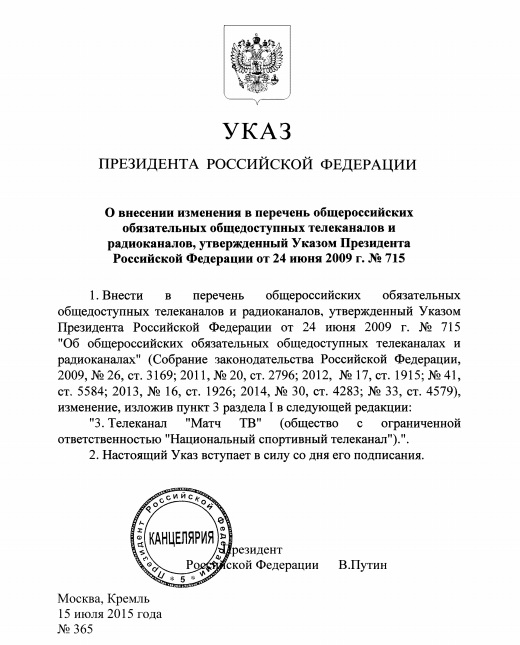 ПРИЛОЖЕНИЕ БЛоготипы мировых спортивных каналов.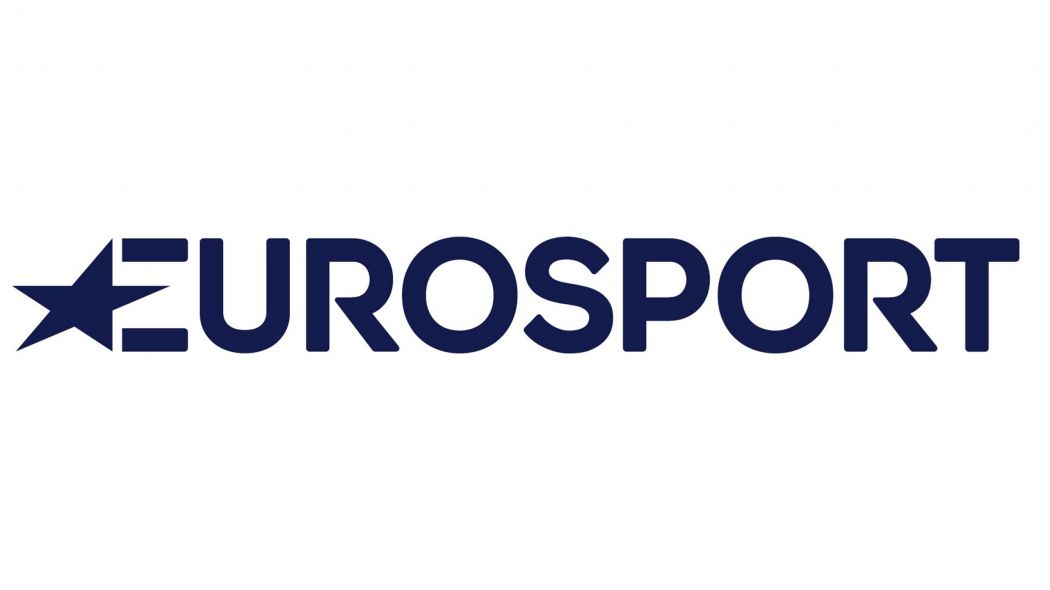 Рисунок 2 - логотип «Viasat Sport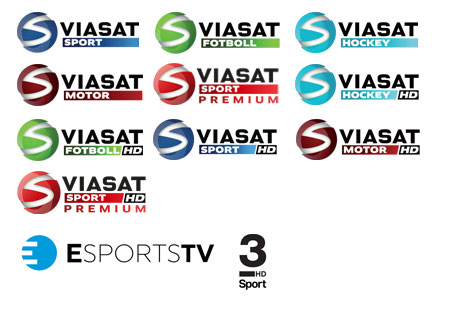 Рисунок 3- логотипы линейки каналов Viasat Sport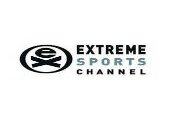 Рисунок 4- логотип канала «Extreme Sports Chanel»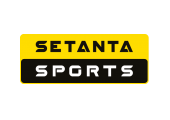 Рисунок 8- логотип канала «Setanta Sports»Первый канал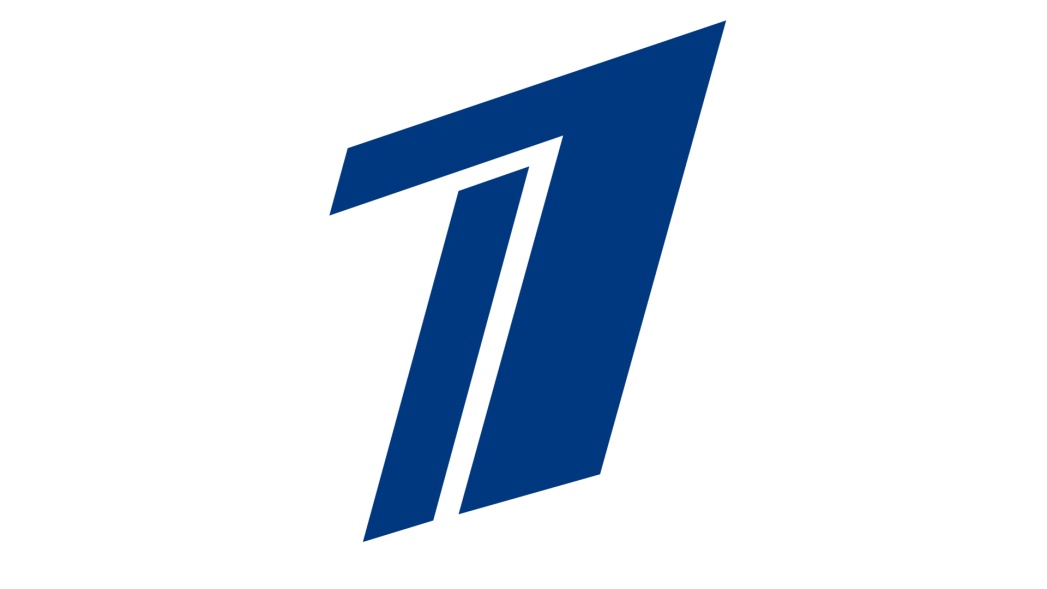 ПРИЛОЖЕНИЕ ГЛоготипы линейки российский каналов «МАТЧ!»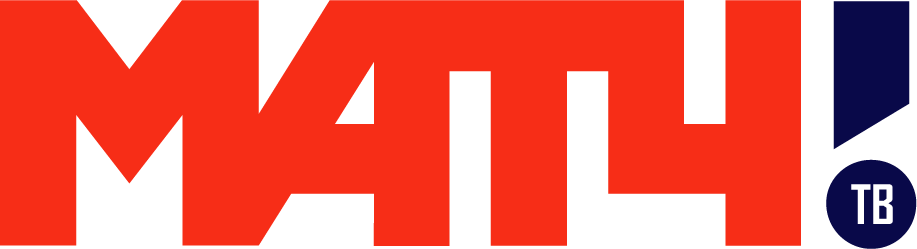 Рисунок 9 – логотип канала «Матч ТВ»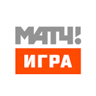 Рисунок 10 – логотип канала «Матч! Игра»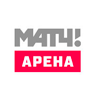 Рисунок 11 – логотип канала «Матч! Арена»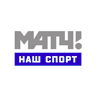 Рисунок 12 – логотип канала «Матч! Наш спорт»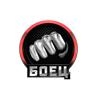 Рисунок 13 – логотип канала «Матч! Боец»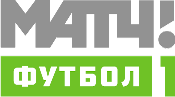 Рисунок 14 – логотип канал «Матч! Футбол 1»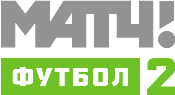 Рисунок 15 – логотип канала «Матч! Футбол 2»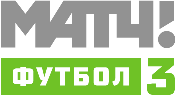 Рисунок 16 – логотип канала «Матч! Футбол 3»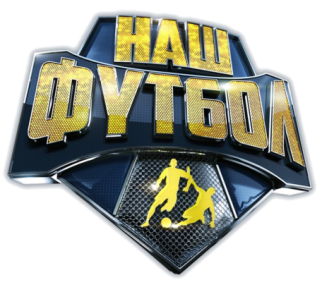 Рисунок 17 – логотип канала «Наш футбол»